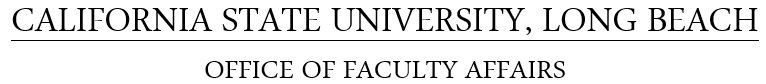 2021-2022 Temporary Faculty EvaluationSubject Matter Expert/Program Coordinator ReviewThis form is used by the Program Coordinator to provide feedback for the Department Chair in reviewing a part-time temporary faculty member with a one semester or one academic year appointment. Employee Name: 	Teaching PerformanceReview of Student Evaluation and Grading This section is for analysis of SPOT materials and grading practices, as well as discussion of classroom visit observations if performed.Comments: Instructional Materials Review information and materials relevant to instruction, if submitted. Constructive comments for improving instructional material are permissible in all rating categories but are required if the rating is unsatisfactory. Excellent	 Proficient	 Satisfactory	 Unsatisfactory (Comments must be provided)Comments: Service to Students Provide the information requested below. If appropriate, comment on other service to students provided by the instructor outside of class.Number of office hours scheduled per week: Are office hours scheduled at times which are reasonably convenient to students in assigned courses?   Yes	 No (Explain in comments)Are office hours held as scheduled with rare exceptions? Yes	 No (Explain in comments)Comments: Overall Rating of TeachingOn the basis of the evidence provided in Sections A, B, and C above, discuss the instructor’s overall teaching. Comments: Professional Growth & Development This section includes scholarly or creative activities and pedagogical contributions to the profession. Required: The assigned duties go beyond teaching responsibilities. Optional: The employee does not have specific assignments in addition to instruction but has chosen to submit evidence of their professional growth and development for evaluation.Comments: University & Community Service This section includes service to professional organizations. Required: The assigned duties go beyond teaching responsibilities. Optional: The employee does not have specific assignments in addition to instruction but has chosen to submit evidence of their University or community service for evaluation.Comments: Certification  By checking this box I certify that I am , the Program Director for the employee named above and that I have completed this review on .